Занятие по финансовой грамотностиТема: «Денежные символы – города России на купюрах».Занятие подготовила учитель математики Кунаева Л.И.Оборудование: презентация «Денежные символы–города России на купюрах»; тестовое задание по финансовой грамотности «Купюры» из МЭШ (ID:118401980); музыкальный файл – «Я люблю тебя, Россия!»; персональный компьютер; планшеты.Цель: 1. Воспитание у учащихся гражданственности, патриотизма, гордости за свою страну.   2. Повышение финансовой грамотности учащихся.План занятия1.Учитель проводит беседу. Задает вопросы ученикам по ходу беседы. Знают ли учащиеся, что изображено на определенной купюре, в чем историческая и культурная ценность этих достопримечательностей. Обсуждение сопровождается просмотром презентации с изображением купюр.2. Учащиеся выполняют тестовое задание по финансовой грамотности «Купюры» из МЭШ (ID:118401980). Автор тестового задания «Купюры» Киселева Елена Юрьевна (КЭС: 1.1 Люди и деньги).БеседаУчитель: С 1995 года памятники, масштабные строения и исторические места изображаются на всех купюрах. Давайте узнаем, какие города России на купюрах запечатлены и в лице каких знаковых явлений.Далеко не все граждане знают, достопримечательности каких городов изображены на российских деньгах. В чём их культурная и историческая ценность – также известно не всем.        Список городов так или иначе определён историей страны: для банкнот выбрали наиболее значимые. Вот их список:АрхангельскВладивосток;Красноярск,Крым;Москва;Санкт-Петербург;СевастопольХабаровск;Ярославль.Далее рассмотрим банкноты – каждую в отдельностиКупюрыВ ходу гражданам доступны деньги достоинством: 10, 50, 100, 500, 1000, 5000 рублей. Также относительно недавно вошли в оборот купюры в 200 и 2000 руб.10 рублейЧто можно сказать по изображению на лицевом обороте 10 рублей: там мы видим Коммунальный мост, построенный на реке Енисей. Находится строение в Красноярске.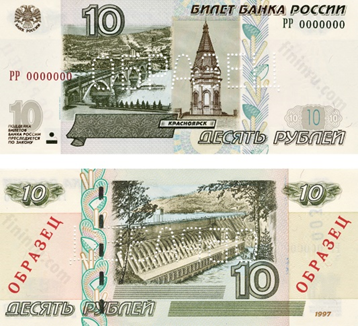 Важно! В 1961 году, когда Коммунальный построили, это был длиннейший мост в Азии. Разумеется, кроме моста автор изобразил и сам Енисей. Это одна из самых важных речных артерий России.Автор изобразил и ещё один примечательный объект – на этот раз религиозной ценности. Это Часовня Параскевы Пятницы. Она находится на самой высокой точке города – горе Карауальная. Помимо религиозного и культурного интереса к часовне людей привлекает также и вид с горы на окрестности.50 рублей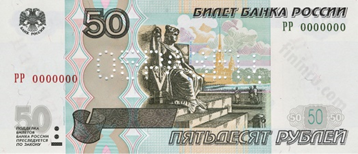 Данная купюра украшена изображениями достопримечательностей Петербурга. Отдельное внимание уделяется Неве и возведённым на этой реке сооружениям.На передней части можно увидеть Деву-Неву (скульптура у основания Ростральной колонны на фоне Петропавловской крепости). На обратной стороне – Стрелку Васильевского острова, которая является одним из любимейших мест среди туристов, посещающих Северную столицу. Также изображены на банкноте Биржа 19 века и Ростральная колонна, которую в своё время использовали в качестве источника освещения биржевой площади.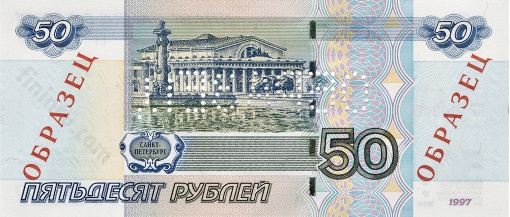 100 рублейМосква. О главном объекте купюры: для 100 рублей в качестве основной культурной ценности города выбрали Большой Театр. Он находится на обороте купюры.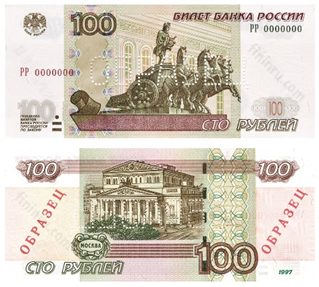 Передняя часть содержит изображение скульптуры Аполлона – четырёхлошадная колесница с возницей. Важно! Банкноты достоинством 100 рублей с 1934 года по 1991 были крупнейшими по номиналу. Одно время их называли “Катенькой” (в честь Екатерины Великой). На старте 20 века в ходу была монета аналогичного номинала. В 2014 году увидела свет «олимпийская купюра». Лицо: олимпийские объекты прибрежного кластера и сноубордист. Оборот: стадион «Фишт».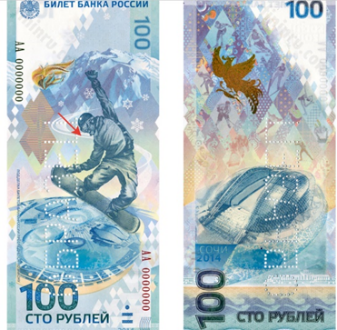 В 2015 году вышли ограниченной серией купюры в сто рублей. Позиционировались они как памятные денежные знаки и посвящались возвращению Крыма в состав России. Лицевая сторона этих денег имеет изображение символа города Севастополь – Памятника затопленным городам. На другой стороне располагается Ласточкино Гнездо.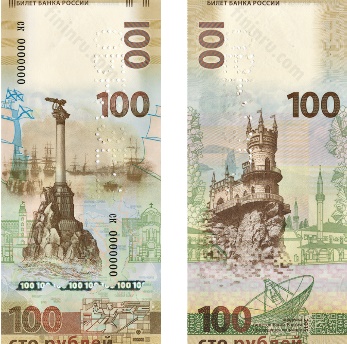 Банкнота 2018 года. Посвящена Чемпионату Мира по футболу 2018, прошедшему в России. Аверс: мальчик с мячом и легендарный вратарь Лев Яшин в прыжке. Реверс: футбольный мяч и контур болельщиков.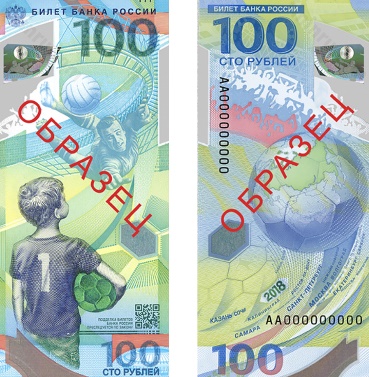 200 рублейКогда Крым вошёл в состав России, а регион одержал победу в конкурсе новых денежных знаков, перечень “банкнотных” городов пополнился Севастополем.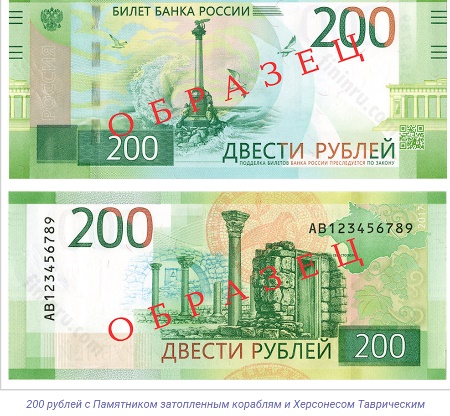 Билет печатается с 12 октября. Наличная сторона – это уже упомянутый Памятник затопленным кораблям. Обратная – Херсонес Таврический. Окрас купюры – ярко-зелёный, из-за чего было отмечено сходство с долларом.500 рублей500-рублёвка имеет связь с городом Архангельск. На ней есть изображение памятника императору Петру Первому Великому. Выбор объекта в данном случае обусловлен масштабом личности царя и судьбой памятника: его установили в 1914 году, но со сменой власти по итогам Гражданской войны Петра убрали по идеологическим причинам. В 1948 памятник возвратили на постамент.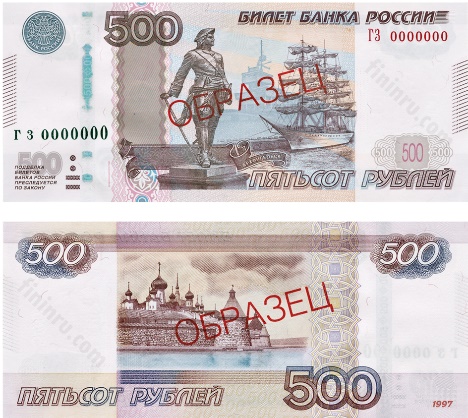 Оборотная сторона 500 рублей изображает Соловецкий монастырь, располагающийся на одном из островов Белого моря. Территория является заповедным местом и частью всепланетарного наследия ЮНЕСКО.1000 рублейЯрославль представлен на банкноте памятником Ярославу Мудрому, если говорить о лицевом обороте денежного знака. Объект стоит на въезде в город – со стороны столицы России.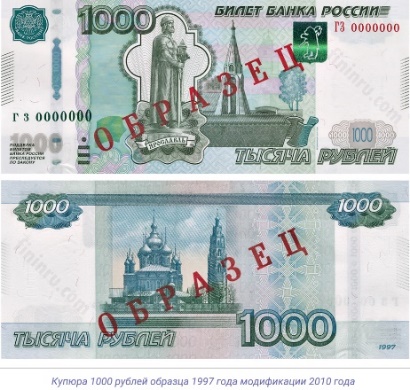 Тысячная купюра – дань уважения, проявляемого по отношению к одному из русских князей. Ярослав основал город в 1010 году.Также изображена Часовня Казанской Богоматери, которая стоит перед входом в Свято-Преображенский монастырь. Основана часовня в память отправки ополчения по направлению к Москве для её освобождения от польских интервентов. Возвели её на 385 годовщину события.На обратной стороне билета мы видим колокольню и церковь Иоанна Предтечи в Ярославле.2000 рублейТак же, как и 200-рублёвые купюры, двухтысячные пустили в ход осенью 2017 года.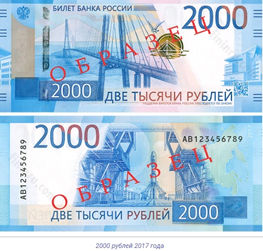 Лицевая сторона: художник изобразил так называемый Русский Мост, который соединяет Владивосток и остров Русский.На обороте размещено изображение пусковой установки космодрома “Восточный”, находящегося в Амурской области. Банкнота выполнена в светло-голубых тонах.5000 рублейПередняя сторона пятитысячной банкноты оснащена изображением памятника Муравьёву-Амурскому, который стоит на берегу Амура. Данная персона в своё время внесла огромный вклад в освоение и развитие важнейших дальневосточных регионов страны.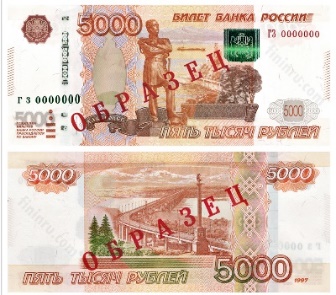 Ролью личности Муравьёва-Амурского и обусловлен выбор темы для 5000 рублей в виде стоящего в столице Дальнего Востока памятника.На обратной стороне пяти тысяч рублей можно увидеть хабаровский мост через Амур. Возвели его в одно время с памятником Муравьёму-Амурскому. Мост является частью Транссибирской магистрали – самого протяжённого Ж/Д маршрута.ЗаключениеИзображения на банкнотах – это не только эстетика, но и способ защитить купюру от подделывания. Фактически, разного рода памятники, архитектура и прочие достопримечательности на российских рублях являются частью защитного комплекса, призванного противостоять мошенничеству.Ссылка на первоисточник:https://fininru.com/nalichnye/goroda-rossii-na-kupyurah#100